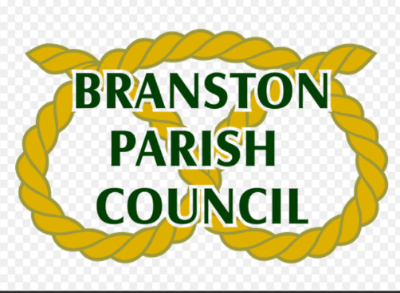 Branston Parish CouncilClerk/Proper OfficerMrs Kay Lear                                                                                                                                        	      Tel:   01283 533011 Email: clerkbranstonparishcouncil@gmail.com                       Website:  www.branstonparishcouncil.co.uk MINUTES 24TH MARCH 2020Due to Covid 19 – unfortunately the above meeting did not take place and as such no minutes were produced.